		The monitoring of fetal well-being during labour2018DR .DINA AKEEL SALMANObjective At the end of this lecture 4th year student will be able to:  Explain the fetal heart rate pattern Identify reassuring and non-reassuring fetal heart patternDescribe and differentiate among intervention for managing specific fetal heart rate pattern Women must be made aware in the antenatal period of the options available for fetal monitoring during laborFetal monitoring1. Monitoring and assessment in early labourOffer intermittent auscultation of the fetal heart rate to women at low risk of complications in established first stage of labour. Abdominal palpation should be performed to determine the optimal area for listening to the fetal heart.  Use either a Pinard stethoscope or Doppler ultrasound (document what device used)  Carry out intermittent auscultation immediately after a contraction for at least 1 minute, at least every 15 minutes, and record it as a single rate  Record accelerations and decelerations if heard  Palpate the maternal pulse hourly, or more often if there are any concerns, to differentiate between the maternal and fetal heartbeats  Enquire about the presence of fetal movements as a marker of fetal wellbeing If there is a rising baseline fetal heart rate or decelerations are suspected on intermittent auscultation, actions should include: 1. Carrying out intermittent auscultation more frequently, for example after 3 consecutive contractions initially. 2. Thinking about the whole clinical picture, including the woman’s position and hydration, the strength and frequency of contractions and maternal observations. If a rising baseline or decelerations are confirmed, further actions should include: A. Informing the coordinator that the management has changed from intermittent auscultation to continuous electronic fetal monitoring. B. Advising continuous CTG, and explaining to the woman why it is needed C. Transferring the woman to Obstetric-led care, provided that it is safe and appropriate to do so. The maternal pulse should be palpated at the initial assessment, hourly throughout labour and if an FHR abnormality is detected, to differentiate between the two heart rates.2. Monitoring in established labour  First stage of labour: the fetal heart rate should be auscultated as a minimum every 15 minutes for a minimum of one minute after a contraction  Second stage of labour: the fetal heart rate should be auscultated after every contraction, or at least every 5 minutes  Hourly maternal pulse on the partogram to differentiate between fetal heart and maternal pulse. Monitoring in established labour  1. Amount and color of amniotic fluid A. Clear liquor of normal amount is reassuring B. Absent liquor, blood stained, meconium attained raised the suspicion 2. The cardiotocograph (CTG)Is a continuous tracing of	 the fetal heart rate used	to assess fetal wellbeing, together with an assessment of uterine activity.  Cardiotocography	is sometimes called electronic fetal monitoring (EFM). The CTG recordings obtained with the pregnant woman positioned comfortably	in a left lateral or semi-recumbent position to avoid compression of the maternal vena cava. Two external transducersare placed on the mother’s abdomen, each attached with a belt. One transducer is a pressure-sensitive contraction tocodynometer (stretchgauge) that measures the pressure required to flatten a section of the abdominal wall. This	correlates with the	internal uterine pressure and indicates if	there	is any	uterine activity (contractions). The second transducer uses ultrasound and the Doppler effect to detect motion of the fetal	heart,	and measures the	interval between successive beats, thereby allowing a	continuous assessment of fetal	heart	rate. Recordings are then made for at least30 minutes with the output from the CTG machine producing two ‘lines’ traced onto a running piece of paper, one a	 tracing of fetal heart rate and a second a tracing of uterine activity. The mother may	be given a button to press to record any fetal movements that she has felt. In addition, the CTG machine may record fetal movements detected via the tocodynometer.  2.1 Principles for intrapartum CTG trace interpretation   When reviewing the CTG trace, assess and document contractions and all 4 features of fetal heart rate: 1. Baseline rate2. Baseline variability 3. Presence of accelerations 4. Presence or absence of decelerations (and concerning characteristics of variable decelerations* if present) 1. Baseline fetal heart rate Use the following categorizations for baseline fetal heart rate:  Reassuring:  110 to 160 beats/minute  Non-reassuring:  100 to 109 beats/minute or 161 to 180 beats/minute  Abnormal:  below 100 beats/minute or above 180 beats/minute2. Baseline variability; the interval between successive fetal heart rate (beat to beat) varies.Use the following categorizations for fetal heart rate baseline variability:  Reassuring:  5 to 25 beats/minute  Non-reassuring:  less than 5 beats/minute for 30 to 50 minutes More than 25 beats/minute for 15 to 25 minutes  Abnormal:  less than 5 beats/minute for more than 50 minutes  more than 25 beats/minute for more than 25 minutes 3. Accelerations The presence of fetal heart rate accelerations, even with reduced baseline variability, is generally a sign that the baby is healthy. The absence of accelerations on an otherwise normal CTG trace does not indicate fetal acidosis.4. Decelerations When describing decelerations in fetal heart rate, specify:  Their timing in relation to the peaks of the contractions  The duration of the individual decelerations  Whether or not the fetal heart rate returns to baseline.Types of decelerations
The type of the deceleration is distinguished on the basis of its waveform. Gradual decrease and return to baseline with time from onset of the deceleration to nadir >30 second Abrupt decrease in FHR of > 15 beats per minute with onset of deceleration to nadir < 30 secondsEarly deceleration:Gradual decrease in FHR with onset of deceleration to nadir >30 seconds. The nadir occurs with the peak of a contraction.as in figure 1Late Deceleration:Gradual decrease in FHR with onset of deceleration to nadir >30 seconds. Onset of the deceleration occurs after the beginning of the contraction, and the nadir of the contraction occurs after the peak of the contraction.as in figure 2 Variable:Abrupt  decrease in FHR of > 15 beats per minute measured from the most recently determined baseline rate.  The onset of deceleration to nadir is less than 30 seconds. The deceleration lasts   > 15 seconds and less than 2 minutes. A shoulder, if present, is not included as part of the deceleration. As in figure 3Figure 1The overall impression can be described as either: OR INTERPRETATION OF CTG ReassuringSuspiciousPathological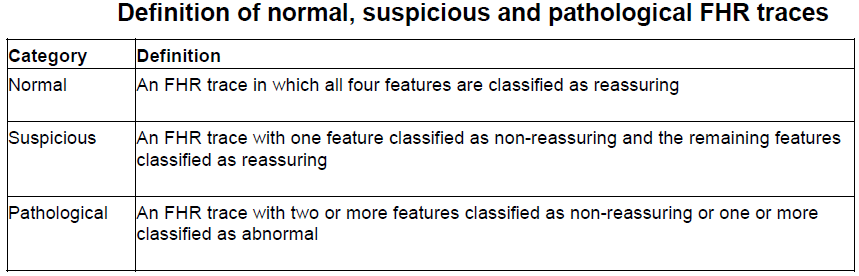 Management of CTG traces If there is a stable baseline fetal heart rate between 110 and 160 beats/minute and normal variability, continue usual care as the risk of fetal acidosis is low.  Acute bradycardia If there is an acute bradycardia, or a single prolonged deceleration for 3 minutes or more: Urgently seek obstetric help. If there has been an acute event (for example, cord prolapse, suspected placental abruption or suspected uterine rupture), expedite the birth or correct any underlying causes, such as hypotension or uterine hyper stimulation.  Start one or more conservative measures. Lateral position  ;avoid the compression of inferior vena cava and aorta by gravid uterus Oxygen ; is administered 6-8L/min  to the mother by mask to improve fetal O2 3. Correction of dehydration by IV crystalloid to improve intravascular volume and uterine perfusion Correction of maternal hypotensionStop oxytocinTocotytic  ; given if the uterus hypertonic  if the fetal heart rate remain non reassuring need further test by  fetal blood sampling.Fetal blood samplingBe aware that for women with sepsis or significant meconium (see ongoing assessment), fetal blood sample results may be falsely reassuring, and always discuss with a consultant obstetrician:1. Whether fetal blood sampling is appropriate 2. Any results from the procedure if carried out.  Fetal blood sampling obtained if the cardiotocograph trace remains pathological. When considering fetal blood sampling, take into account the woman's preferences and the whole clinical picture. When considering fetal blood sampling,explain the following to the woman and her birth companion(s) Why the test is being considered and other options available, including the risks, benefits and limitations of each. The blood sample will be used to measure the level of acid in the baby's blood, which may help to show how well the baby is coping with labour. The procedure will require her to have a vaginal examination using a device similar to a speculum. A sample of blood will be taken from the baby's head by making a small scratch on the baby's scalp. A caesarean section or instrumental birth (forceps or ventouse) may be advised, depending on the results of the procedureTake fetal blood samples with the woman in the left-lateral position. Use either pH or lactate when interpreting fetal blood sample results. Use the following classifications for fetal blood sample results: PH: – normal: 7.25 or above; observe CTG and repeat the sample one hour later Borderline: 7.21 to 7.24 –repeat the sample in 30 mimAbnormal: 7.20 or below; Expedite delivery Or Lactate: normal: 4.1 mmol/l or below Borderline: 4.2 to 4.8 mmol/l Abnormal: 4.9 mmol/l or aboveSURGICALCesarean delivery should be done with a 15 degree lateral tilt till the baby is delivered.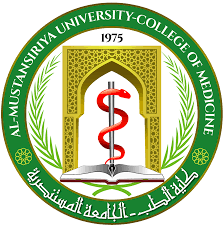 Early deceleration:Gradual decrease in FHR with onset of deceleration to nadir >30 seconds. The nadir occurs with the peak of a contraction.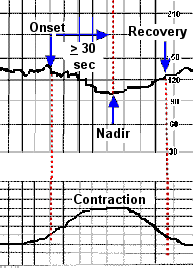 Late Deceleration:Gradual decrease in FHR with onset of deceleration to nadir >30 seconds. Onset of the decleration occurs after the beginning of the contraction, and the nadir of the contraction occurs after the peak of the contraction.Figure 2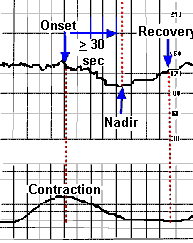 Variable:Abrupt  decrease in FHR of > 15 beats per minute measured from the most recently determined baseline rate.  The onset of deceleration to nadir is less than 30 seconds. The deceleration lasts   > 15 seconds and less than 2 minutes. A shoulder, if present, is not included as part of the deceleration.
  Figure 3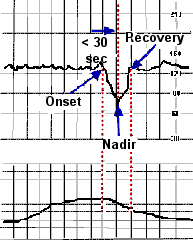 